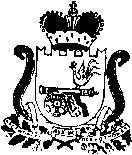 КОМИТЕТ ПО ОБРАЗОВАНИЮ И МОЛОДЕЖНОЙ ПОЛИТИКЕАДМИНИСТРАЦИИ МУНИЦИПАЛЬНОГО ОБРАЗОВАНИЯ «ЯРЦЕВСКИЙ РАЙОН» СМОЛЕНСКОЙ ОБЛАСТИП Р И К А Зот   09 сентября  2020 г.                                                                              №  204О проведении муниципальногоэтапа всероссийской олимпиадышкольников в 2020/21 учебном годуНа основании приказа Департамента Смоленской области по образованию, науке и делам молодёжи от 01.09.2020  № 606-ОД «О проведении всероссийской олимпиады школьников в 2020-21 учебном году» ПРИКАЗЫВАЮ:Организовать проведение муниципального этапа всероссийской олимпиады школьников с  06 ноября по 19 декабря 2020 года согласно графику (приложение № 1).Утвердить районный оргкомитет по проведению муниципального этапа всероссийской олимпиады школьников в следующем составе:Лонгинова М.П. – и.о. председателя Комитета, председатель оргкомитета;Брайловская И.Н. – ведущий специалист - руководитель методического кабинета, заместитель председателя оргкомитета;Члены оргкомитета:Басалыга Г.Н. – директор МБОУ «Школа-гимназия»;Новикова Т.М. – директор МБОУ СШ № 10;Хайкова Е.А. – директор МБОУ СШ № 9;Якушева В.В. –менеджер-методист Комитета.Районному оргкомитету обеспечить проведение муниципального этапа всероссийской олимпиады школьников в соответствии с Положением о муниципальном этапе всероссийской олимпиады школьников, утвержденным приказом Комитета от 02.10.15г. № 250 с учетом Постановления Главного государственного санитарного врача Российской Федерации от 30.06.2020 г. № 16 «Об утверждении санитарно-эпидемиологических правил СП 3.1/2.4 3598-20 «Санитарно-эпидемиологические требования к устройству, содержанию и организации работы образовательных организаций и других объектов социальной инфраструктуры для детей и молодёжи в условиях распространения новой коронавирусной инфекции (COVID-19)».Назначить координатором муниципального этапа всероссийской олимпиады школьников Брайловскую И.Н., ведущего специалиста-руководителя методического кабинета.Координатору муниципального этапа (Брайловская И.Н.):Обеспечить в дни проведения олимпиады своевременное получение, тиражирование, доставку с соблюдением строгой конфиденциальности комплектов олимпиадных заданий в школы - пункты проведения олимпиад.Организовать работу членов жюри муниципального этапа в школах-пунктах проведения олимпиады в соответствии с Положением о муниципальном этапе всероссийской олимпиады школьников.Проводить кодирование (обезличивание) олимпиадных работ участников муниципального этапа олимпиады.Осуществлять в дни проведения контроль за строгим соблюдением правил и порядка проведения олимпиады.Организовать проверку выполненных олимпиадных заданий членами жюри в день проведения олимпиады в соответствии с утвержденными критериями и методиками оценивания.Оформлять результаты проведения олимпиад (протоколы) по предметам, своевременно размещать их на официальном сайте Администрации муниципального образования «Ярцевский район» Смоленской области в разделе Комитета по образованию и молодежной политике.Предоставить в Департамент по образованию и науке Смоленской области данные об участниках муниципального этапа олимпиады до 29 декабря 2020 года.Представить анализ проведения муниципального этапа всероссийской олимпиады школьников на совещании руководителей образовательных организаций в январе 2021 года.Утвердить состав жюри муниципального этапа всероссийской олимпиады школьников по предметам (приложение № 2).Руководителям образовательных организаций:Обеспечить участие победителей и призеров школьного этапа в муниципальном этапе всероссийской олимпиады.Представить в Комитет по образованию и молодежной политике заявки на участие в муниципальном этапе всероссийской олимпиады до 30 октября 2020 года согласно представленной форме (приложение № 3).Утвердить смету расходов на проведение муниципального этапа всероссийской олимпиады школьников (приложение № 4).Возложить контроль за исполнением данного приказа на ведущего специалиста - руководителя методического кабинета Брайловскую И.Н.И.о. председателя Комитета						М.П. Лонгинова